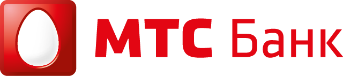 ЗАКУПОЧНАЯ ДОКУМЕНТАЦИЯ (ЗД)1. Общие положения.Все термины и определения, используемые в настоящей ЗД, трактуются в значении, приведенном в Правилах закупок, с которыми необходимо ознакомиться перед прочтением настоящей ЗД.1.2. Организатор – ПАО «МТС-Банк» - юридический адрес: Российская Федерация, 115432, г. Москва, пр-т Андропова, д.18, стр.1 (далее – Банк).2.Требования к предмету Закупки. Критерии оценки.3. Состав предложения Участника. Требования к содержанию предложения.3.1. Данный раздел содержит предъявляемые Организатором требования к перечню, содержанию и оформлению Участником документов, входящих в «Состав предложения Участника».Предмет Закупки: по проведению открытого запроса предложений на право заключения Договора на закупку «Закупка экспресс-тестов для исследования аудитории, оценки рекламных материалов и акций, продуктовых идей, интерфейсов, цены для ПАО «МТС-Банк»:Лот №1 - Самостоятельные экспресс-тестыЛот №2 - Экспресс-тесты по онлайн-панелиЛот №3 - Экспресс-тесты не по онлайн-панелиЛот №4 – Самостоятельные экспресс-тесты со сложной механикойПравила закупок ФИО контактных лиц Организатора, e-mail, телефонФИО контактных лиц Организатора, e-mail, телефонВопросы по содержанию ЗДОтветственный: Пупышева ИринаТелефон/факс: +7(495) 921-28-00 (доб. 12-290)e-mail: zakupki@mtsbank.ruДополнительный контакт: Слукина МарияТелефон/факс: +7(495) 921-28-00 (доб. 14-111)e-mail: zakupki@mtsbank.ruАдрес ЭТП «Сбербанк-АСТ»http://utp.sberbank-ast.ru/VIPНомер извещения на ЭТП «Сбербанк-АСТ»SBR028-2312040020Срок завершения приема предложений УчастниковНе позднее 22:00 (мск) «18» декабря 2023 г.Техническое задание Оценка предложений по Лотам №1 и №4 осуществляется по следующим критериям:Стоимость, руб.База/панель респондентовСрокиПрограммирование заказчикомМетодологияОбщая оценкаОценка предложений по Лотам №2 и №3 осуществляется по следующим критериям:Стоимость, руб.База/панель респондентовСрокиМетодологияОбщая оценкаПодробные описания критериев оценки приведены в соответствующих Спецификациях.Состав предложенияУчастника, включенный в конвертФОРМАдокументаНа бумажном носителеНа электронном носителеНа электронном носителеНа электронном носителеСостав предложенияУчастника, включенный в конвертФОРМАдокументаНа бумажном носителеWord/ExсelWord/Exсel.PDFДокументы, перечисленные в п.2.2. «Правила закупки»+Коммерческое предложение по форме СпецификацииДля Лота №1:Для Лота №2:Для Лота №3:Для Лота №4:-+++Подтверждение соответствия обязательным требованиям к Участнику-+++Анкета УчастникаДля юридических лиц:Для ИП и физических лиц:---+